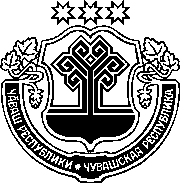 ЗАКОНЧУВАШСКОЙ РЕСПУБЛИКИО ВНЕСЕНИИ ИЗМЕНЕНИЯ В СТАТЬЮ 4 ЗАКОНА ЧУВАШСКОЙ РЕСПУБЛИКИ "О ПРЕДОСТАВЛЕНИИ ЗЕМЕЛЬНЫХ УЧАСТКОВ МНОГОДЕТНЫМ СЕМЬЯМ В ЧУВАШСКОЙ РЕСПУБЛИКЕ"ПринятГосударственным СоветомЧувашской Республики26 мая 2020 годаСтатья 1Внести в абзац первый части 3 статьи 4 Закона Чувашской Республики от 1 апреля 2011 года № 10 "О предоставлении земельных участков многодетным семьям в Чувашской Республике" (Ведомости Государственного Совета Чувашской Республики, 2011, № 89–91; 2012, № 95; Собрание законодательства Чувашской Республики, 2014, № 3; 2015, № 5; 2016, № 6, 10; газета "Республика", 2018, 26 декабря) изменение, заменив слова "муниципальных районов и сельских поселений" словами "муниципальных районов, городских и сельских поселений". Статья 2Настоящий Закон вступает в силу по истечении десяти дней после дня его официального опубликования.г. Чебоксары29 мая 2020 года№ 48Временно исполняющийобязанности ГлавыЧувашской РеспубликиО. Николаев